A 2. c osztály tavaly vett először részt a Digitális Témahéten, ahol sikerült felkelteni a gyerekek érdeklődését a tablet-tel való oktatásban.Idén egy sokkal élménydúsabb hetet töltöttünk együtt. A hét elején ellátogattak a Logiscool Óbudába, ahol ceruzát programoztak Scoolcode programmal. Rendkívül könnyen ráálltak erre a gondolkodásmódra. Gondolttérképet használtak a Simple Mind-dal, a költészet napja alkalmából plakátot készítettek Canvával. Rajz órán életre keltették 3D-ben az alkotásaikat. A szövegértés gyakorlása se maradhatott ki a héten, a Bookr oldalán meséket olvastak. Az egyik szülő segítségével, csütörtökön 3D nyomtatás folyamatába pillanthattak be a csemeték, itt kulcstartót készítettek. Megmutatták a háttérmunka rejtelmeit. Tartalmas hetet zártunk, minden pillanatát élveztük. Jövőre új tervekkel, biztos ismét belevágunk majd a DTH-ba.A hétről készült egy video is! Ami a következő linken megtekinthető:https://www.youtube.com/watch?v=zl-fIvU_WdU&t=34sSzegediné Barna Helgatanító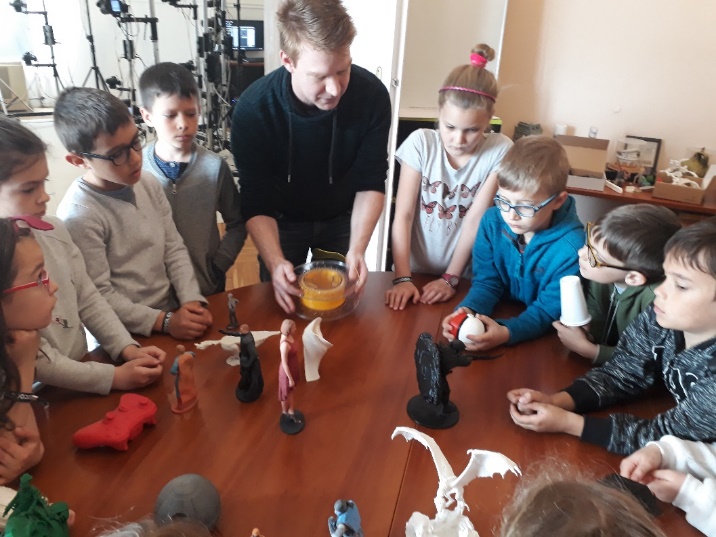 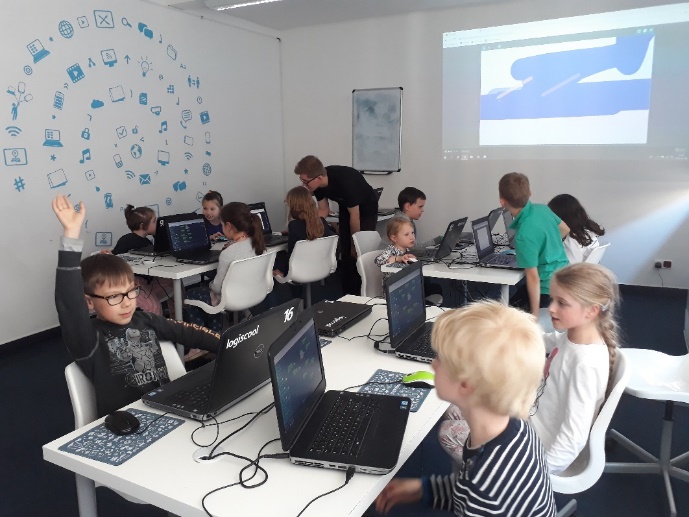 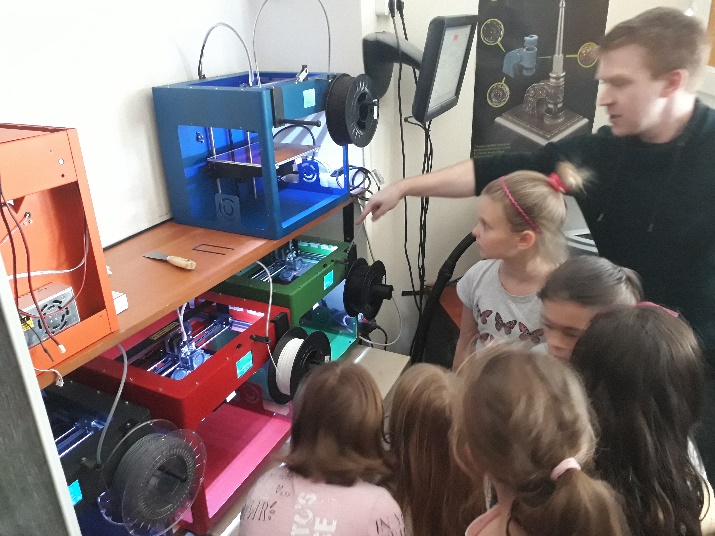 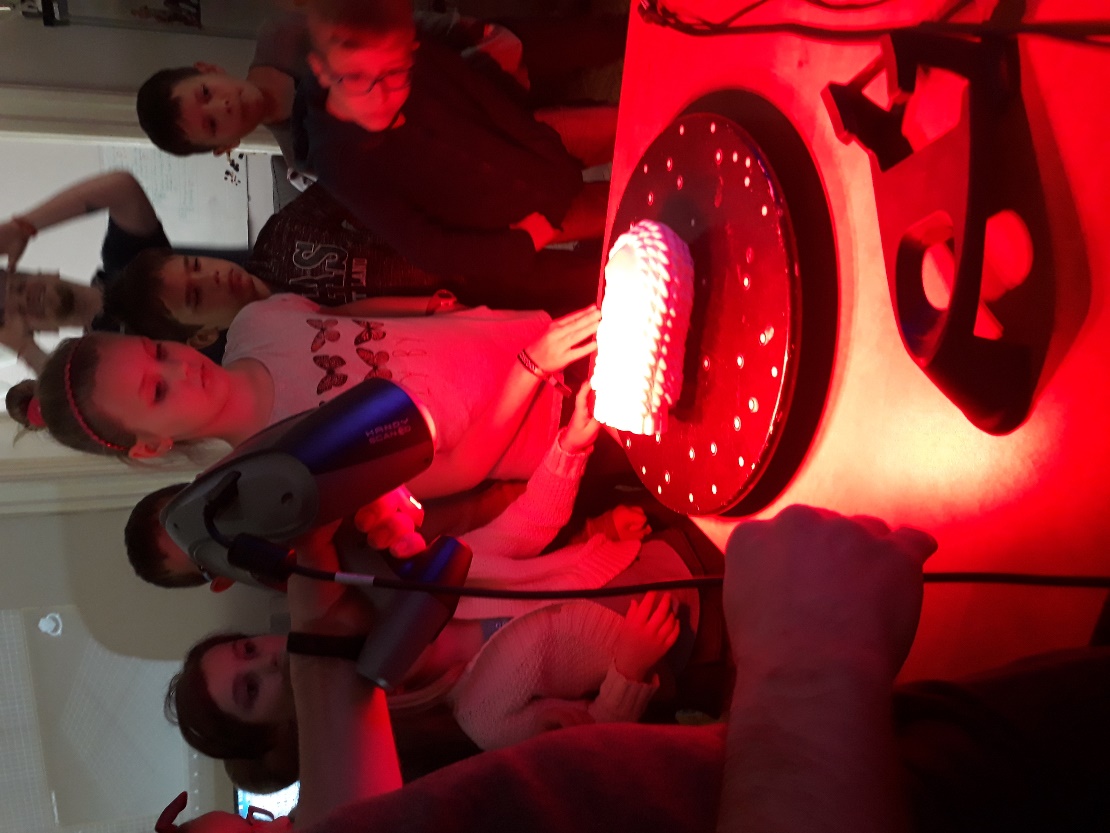 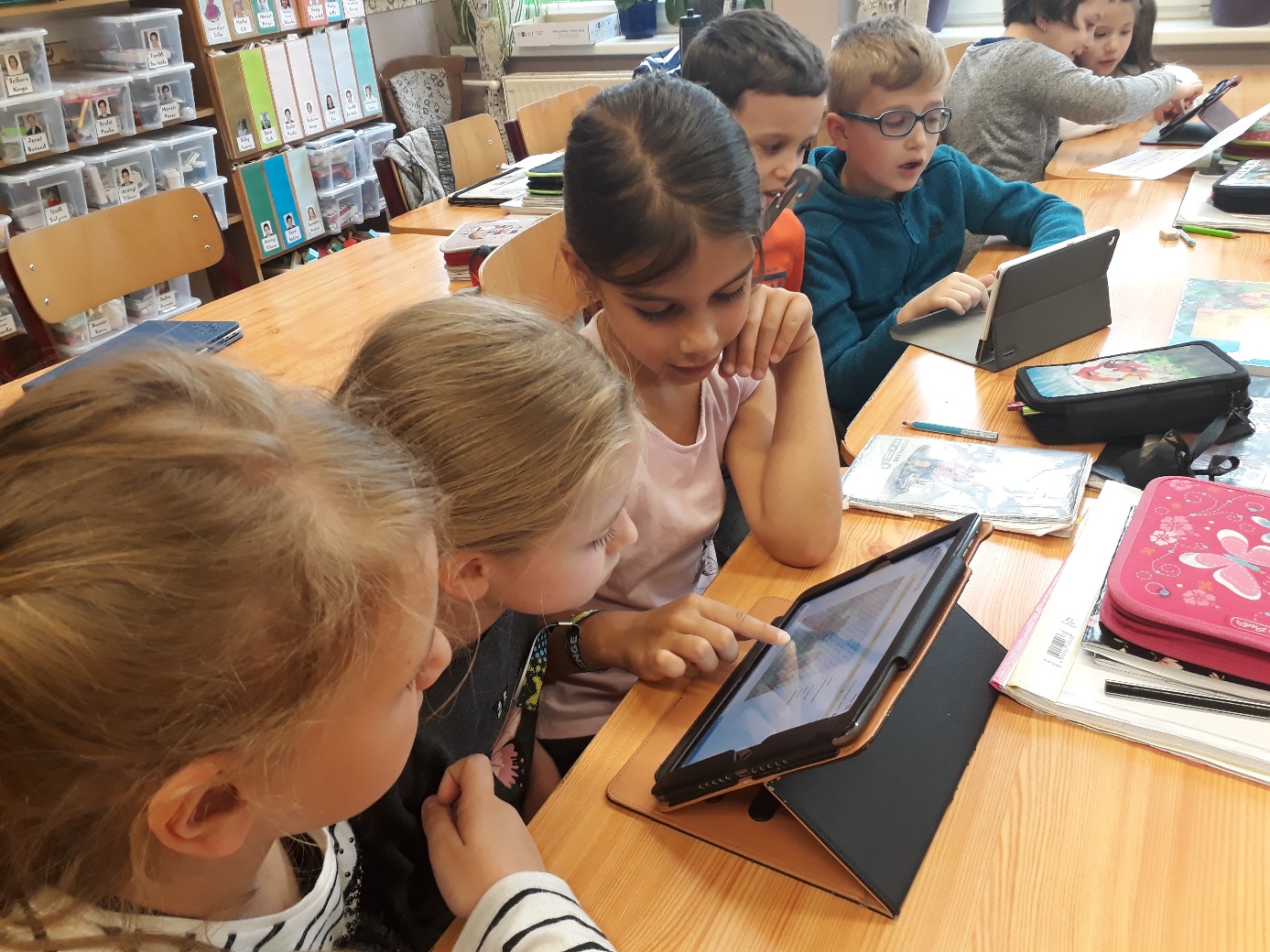 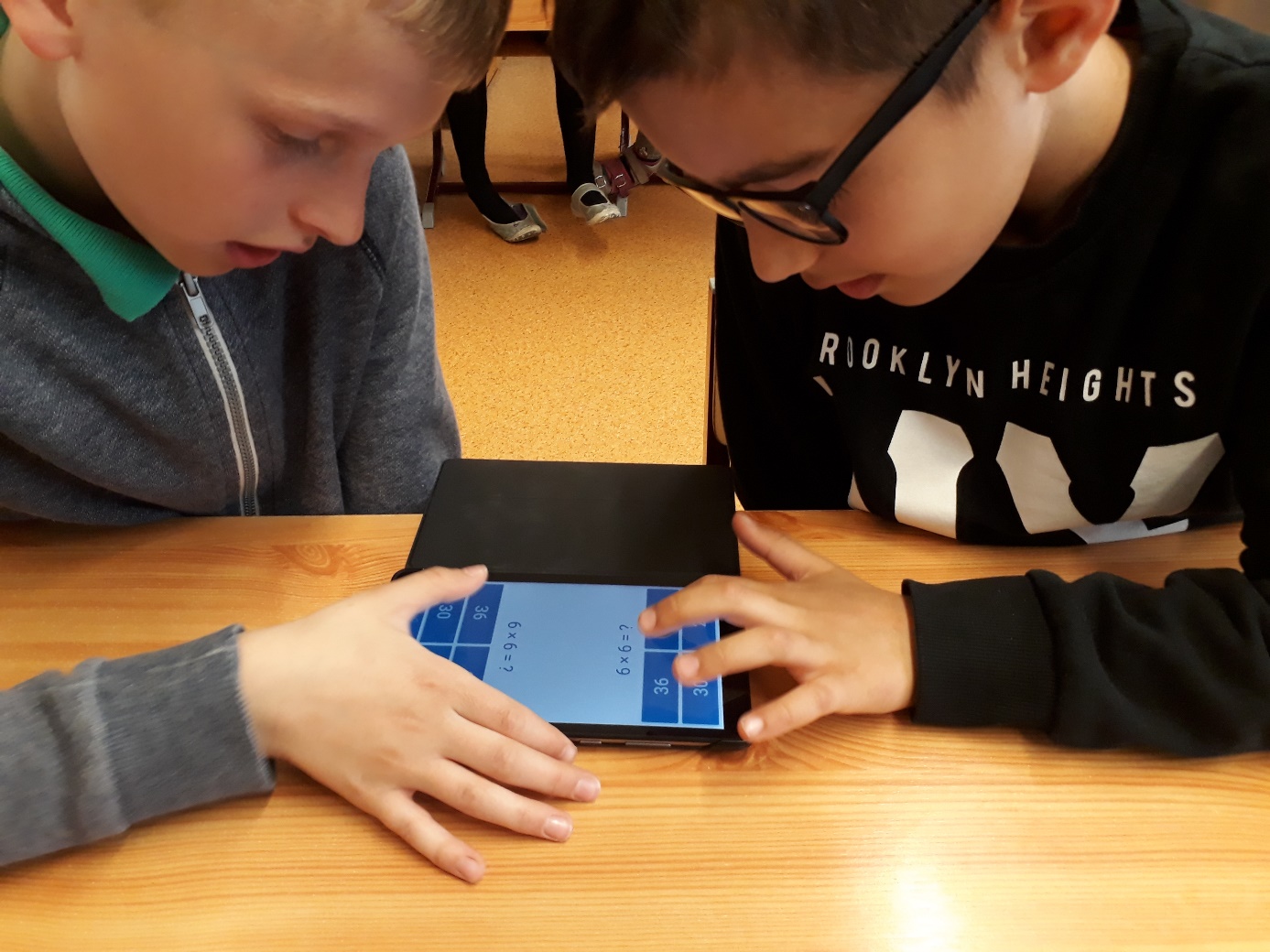 